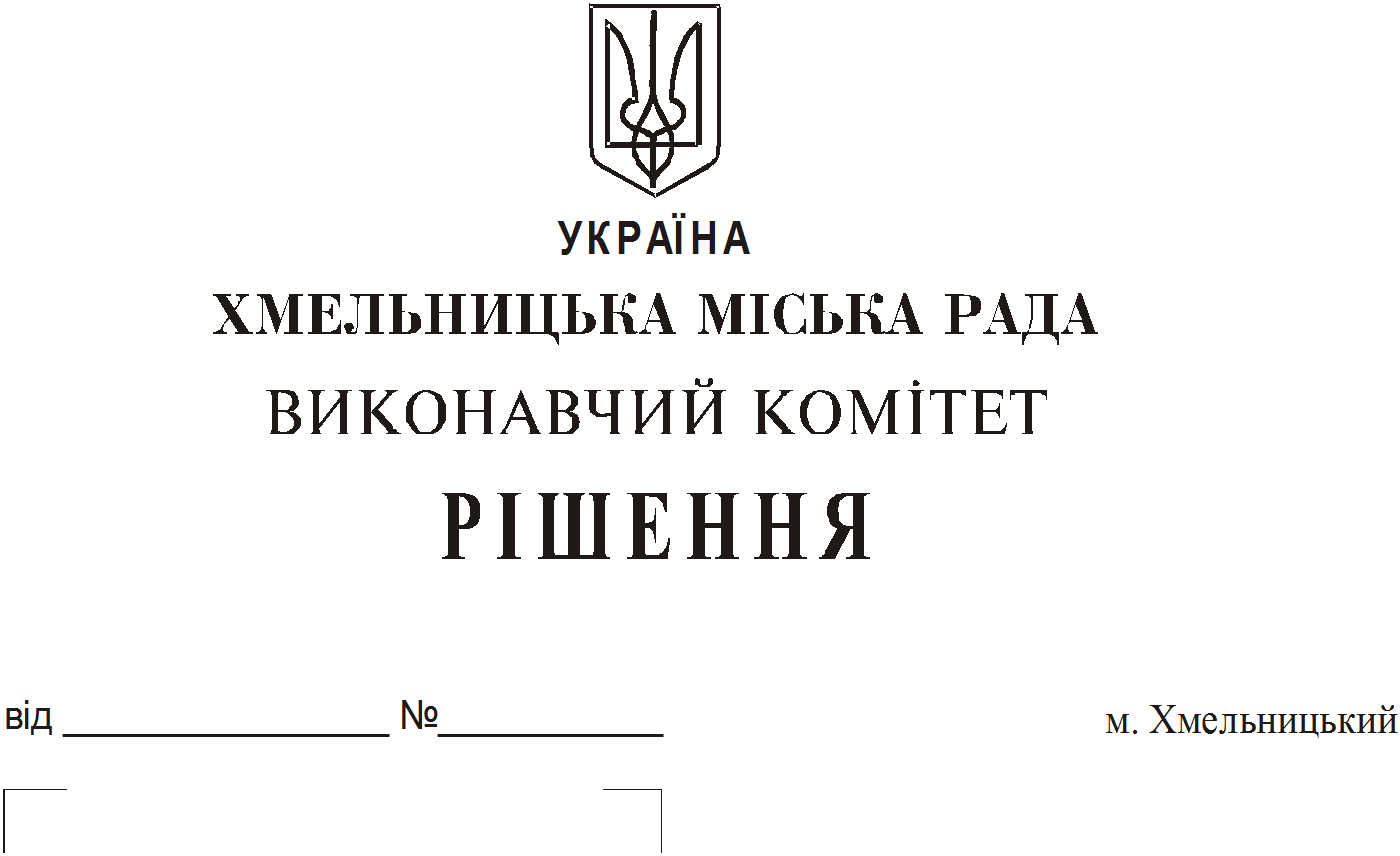 Про продовження строку оренди товариствуз обмеженою відповідальністю – речовий ринок«ВВК Поділля – 2» майна колишньої базижитлово-комунального господарства по вул. Геологів, 18/2     Розглянувши клопотання товариства з обмеженою відповідальністю – речовий ринок «ВВК Поділля – 2», керуючись Законом України “Про місцеве самоврядування в Україні”,  Законом України “Про оренду державного та комунального майна”, рішенням двадцять восьмої сесії Хмельницької міської ради від 30.10.2013 року № 11 “Про впорядкування управління об’єктами комунальної власності територіальної громади міста Хмельницького”, виконавчий комітет  міської  ради					    В И Р І Ш И В :         1. Продовжити  строк  оренди  товариству  з  обмеженою  відповідальністю – речовий ринок  «ВВК  Поділля  –  2» майна колишньої бази житлово – комунального господарства по вул. Геологів, 18/2 строком на два роки і одинадцять місяців згідно з додатком.         2. Управлінню  комунального  майна, яке діє від імені виконавчого комітету Хмельницької міської ради, та отримувачу коштів продовжити договір оренди майна вказаної бази відповідно до чинного законодавства.         3. Орендарю   відповідно  до  чинного   законодавства    продовжити  договір на оренду та договори з надавачами комунальних послуг, відшкодувати витрати на проведення незалежної оцінки об’єктів оренди та її рецензування, приймати участь в благоустрої міста: озелененні, ремонті твердого покриття доріг, тротуарів, майданчиків.         4.  Контроль    за    виконанням    рішення   покласти   на   заступника    міського    голови  А. Бондаренка.Міський голова                                                                                           О. СимчишинДодатокдо рішення виконавчого комітету                                                                      №  433   від 14.06.2018   Керуючий справами виконавчого комітету                                                                    Ю. Сабій                    № п/пМісце знаходженняПлоща приміщення, м.квБалансова первісна вартість станом на 31.05.2018 р. (грн.)Нараховано знос, грн.Залишкова вартість станом на 31.05.2018р. (грн.)1.м. Хмельницький, вул. Геологів, 18/2, в т.ч.667662,00564905,96102756,041.1Адмінприміщення, а саме:581430705,00364417,6666287,34нежитлове приміщення88,140670,0034410,716259,29нежитлове приміщення399,2315889,00267272,3348616,67нежитлове приміщення5140357,00344145,886211,12нежитлове приміщення42,733789,0028588,735200,271.2Благоустрій території з асфальто-бетонного покриття19377155423,00131502,7323920,271.3Зливова каналізація20119589,0016574,173014,831.4Зовнішнє освітлення0,915851,0013411,462439,541.5Лінія зв’язку1,82518135,0015343,952791,051.6Огорожа залізобетонних плит88,110220,008647,101572,901.7Ворота металеві309397,007950,761446,241.8Водопровід898342,007058,131283,87